                          Учебный центр «Новатор»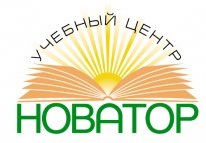               Лицензия Министерства общего и профессионального                                 образования Свердловской области                                           № 19835 от 02. 11. 2018 г.                                                                620062, г. Екатеринбург, ул. Чебышева, 6, к. 421/1                                               www.uc-novator.ru e-mail: uc-novator@mail.ru                                    Тел: (343) 288-70-32, 8-904-54-49-563План проведения вебинаров в январе 2021 годаВ связи со сложившейся ситуацией (невозможностью проведения очных занятий) предлагаем принять участие в вебинарах (онлайн трансляция – можно смотреть, слушать, задавать вопросы).Лектор: Неганова Марина Борисовна, старший преподаватель кафедры педагогики и психологии ГБОУ ДПО СО «ИРО»Стоимость обучения: 1700 рублейПродолжительность: 09.00 – 13.00Выдаваемые документы: удостоверение о повышении квалификации установленного образцаСовременное состояние инклюзивных технологий, внедряемых в О.О., взаимодействие со всеми участниками образовательного процесса при формировании индивидуальной траектории, этапы мониторинга обученности и воспитанности ребёнка с особыми образовательными потребностями.Лектор: Легостаева Екатерина Сергеевна, кандидат психологических наук, доцент кафедры общей психологии УрГПУ Стоимость обучения: 1700 рублейПродолжительность: 09.00 – 13.00Выдаваемые документы: удостоверение о повышении квалификации установленного образцаУчебный центр «Новатор» сообщает о наборе на курсы по программам профессиональной переподготовки:«Физическая культура в дошкольных образовательных организациях» (заочная с применением дистанционных образовательных технологий) в объёме 256 часов, стоимость 5500 рублей;«Специалист административно-хозяйственной деятельности» (заочная с применением дистанционных образовательных технологий) в объёме 256 часов, стоимость 5000 рублей.Учебный центр «Новатор» предлагает заинтересованным неравнодушным родителям принять участие в вебинарах по темам:В детский сад без слёз и стресса! Дети, педагоги, родители.Предупреждение и коррекция нелюбви к чтениюПоловое просвещение и гендерное воспитание дошкольников как условия укрепления самооценки и идентичности ребёнкаДетская ложь: психологический анализ причин, стратегии коррекцииСтрахи и неврозы: плата за интеллектКапризы, упрямство и непослушание: что за этим стоит?Безинструментальная детекция лжи у детей и подростковСтоимость участия в вебинаре – 500 рублей.Возможно проведение вебинаров по темам, которые предложите Вы сами!Заявки на участие в обучении подавать по телефонамУчебного центра «Новатор»: (343) 288-70-32 или по электронной почте: uc-novator@mail.ruВозможен выезд лектора в территорию после окончания карантинаНаименованиеКол-во часовБлижайшая группаКурсы повышения квалификации «Тьюторское сопровождение в дошкольной образовательной организации»1621.01.2021 г.НаименованиеКол-во часовБлижайшая группаКурсы повышения квалификации «Индивидуальная траектория развития ребёнка с особыми образовательными потребностями как условие эффективного инклюзивного образования в условиях реализации ФГОС»  1628.01.2021 г.